Nom xxxxxxxxxxxxxAdress xxxxxxxxxxxxxxxxxxxxxxxxxxxxxx xxxxxxxxxxxxxxxxx  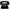  xxxxxxxxxxxxxxxxxxxx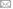 age, Permis B FORMATION EN COURSFORMATION EN COURS2013-2014Licence 3 InformatiqueDépartement Informatique de Blois - Université François RabelaisJava & JEE & Android :Projet : Développement d’un site  web RESPONSIVE de recommandation de film (Projet Encours) en JEE & ApacheTomcat comme serveur.Projet : Développement d’une API en java et Mysql comme BDProjet : Développement d’API android (BDD SQLite et BDD externe Mysql, Web Service).ORACLE: Gestion et Optimisation d’une BDRéseaux :Projet : Capture et Analyse de trames Ethernet avec Wireshark, configuration Vlan et paramétrage de l’algorithme du spanning Tree(STP) (commutateurs CISCO)UML :Projet : Modélisation d’un jeu social avec BoumlDIPLOMES OBTENUSDIPLOMES OBTENUS20132012Master 1 M.I.A.G.E : Méthodes Informatiques Appliquées à la Gestion Des Entreprises.Université UFR De GuinéeAdministration des BD Oracle & Sql ServerProjet : Développement Web  dynamique pour la gestion d’une médiathèque. Langages utilisés : PHP, CSS, Java ScriptSGBD : MySQLProjet : Gestion d’une pharmacieLangage utilisé : WindevRéseaux : Windows : Windows Server2003Licence M.I.A.G.E : Méthodes Informatiques Appliquées à la Gestion Des Entreprises.  Université UFR De GuinéeProjet : Gestion d’une pharmacie Langage utilisé : VB 6.0Projet : Développement d’une calculatrice scientifiqueLangage utilisé : JavaProjet : Gestion d’un Magasin de stockLangage utilisé : PascalLANGAGES,SYSTEMES & SGBD VUESLANGAGES,SYSTEMES & SGBD VUESProgrammation : Java, JEE, PHP, HTML, SQL, JavaScript, Windev, VB 6.0, VB.NET,  C Système d’exploitation : Windows, Unix, DOSBase de données: Oracle, SQL Server, MySQL              Programmation : Java, JEE, PHP, HTML, SQL, JavaScript, Windev, VB 6.0, VB.NET,  C Système d’exploitation : Windows, Unix, DOSBase de données: Oracle, SQL Server, MySQL              EXPERIENCES PROFESSIONNELLESEXPERIENCES PROFESSIONNELLES2012               Technicien de maintenance en informatique                                                            Etablissement F.A.S -activité d’import-export- Conakry -GuinéeDiagnostic et Dépannage des dysfonctionnements informatiques logiciels et Matériels2012               Technicien de maintenance en informatique                                                            Etablissement F.A.S -activité d’import-export- Conakry -GuinéeDiagnostic et Dépannage des dysfonctionnements informatiques logiciels et Matériels2009               Emplois saisonniers Plongeur en restauration, manutentionnaire en milieu pharmaceutique…2009               Emplois saisonniers Plongeur en restauration, manutentionnaire en milieu pharmaceutique…COMPETENCES LINGUISTIQUES                                                                               COMPETENCES LINGUISTIQUES                                                                               Anglais technique lu                                                                                                      Anglais technique lu                                                                                                       LOISIRS LOISIRS Sports : Football. Loisirs: Cinéma, Jeux Vidéos. Sports : Football. Loisirs: Cinéma, Jeux Vidéos.